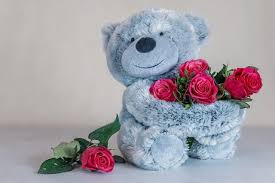 Regulamin konkursu walentynkowego Konkurs przeznaczony jest dla uczniów klas I – VIII Szkoły Podstawowej w Ogrodzieńcu.Uczestnictwo w konkursie jest dobrowolne.Konkurs odbywa się w dniach od 8.02.21 do 12.02.21. Ostatnim dniem przyjmowania prac jest 12.02.21. Wyniki konkursu będą ogłoszone na stronie internetowej szkoły w dniach od 17.02 do 19.02.21.Nagrody zostaną rozdane po powrocie do szkoły, będą to nagrody rzeczowe za pierwsze trzy miejsca, dodatkiem do nagrody będą cząstkowe oceny bardzo dobre z języka angielskiego. Wszyscy uczestnicy konkursu otrzymają punkty dodatnie z zachowania i nagrody pocieszenia.Konkurs jest podzielony na dwie kategorie:Kategoria pierwsza – dla uczniów klas od I do IV.W tej kategorii trzeba wykonać pracę plastyczną przedstawiającą bajkową parę zakochanych. Praca może być wykonana dowolną techniką, pod uwagę będą brane następujące kryteria:- pomysłowość,- staranność,- samodzielność.Prace opisane imieniem, nazwiskiem oraz klasą należy oddawać do szkoły, zostawić na dyżurce u Pani Woźnej.  Kategoria druga – dla uczniów klas od V do VIII. W tej kategorii można wybrać zadanie z następujących propozycji:Zrobić prezentację multimedialną na temat:Jak obchodzone są walentynki w różnych krajach.Prezentacja powinna zawierać przynajmniej 10 slajdów (włącznie ze stroną tytułową), może być w języku polskim lub angielskim, do wyboru. Prace opisane imieniem, nazwiskiem i klasą prosimy przesyłać na maila      milewskam@poczta.onet.pllubUłożyć wierszyk o tematyce walentynkowej, może być w języku polskim lub angielskim. Praca musi być twórcza i samodzielna, wszystkie wierszyki  ściągnięte z Internetu będą odrzucane. Wierszyk, podpisany imieniem, nazwiskiem oraz klasą,  proszę przesłać elektronicznie (można kartkę ozdobić) na adres:milewskam@poczta.onet.plZapraszamy do udziału w konkursie.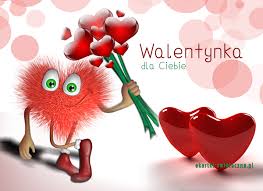 